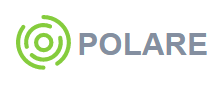 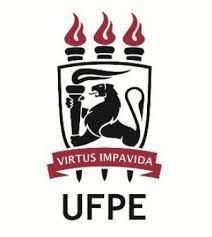 UNIVERSIDADE FEDERAL DE PERNAMBUCOPlano GerencialAno de referência: _______________________Nome da unidade de execução: _______________________________________Chefia imediata: ________________________________Lista de processos da unidade de execuçãoIdentificação das Atividades e Entregas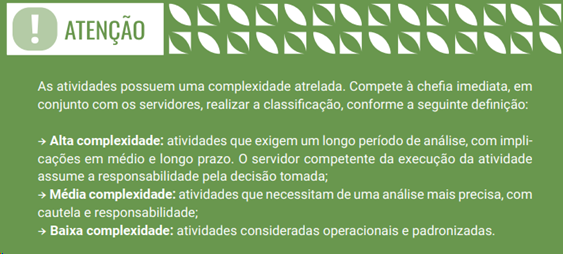 Atribuições da unidade de execuçãoMetas da unidade de execuçãoProcessos da unidade de execuçãoProcessos da unidade de execuçãoServidores habilitados1Nome do processo 12Nome do processo 2……Processo 1Processo 1Processo 1Processo 1AtividadesAtividadesAtividadesAtividadesNome da atividadeComplexidade(alta, média, baixa)Possíveis tarefasPossíveis entregasAtividade 1Atividade 2…Processo 2Processo 2Processo 2Processo 2AtividadesAtividadesAtividadesAtividadesNome da atividadeComplexidade(alta, média, baixa)Possíveis tarefasPossíveis entregasAtividade 1Atividade 2…Processo 3Processo 3Processo 3Processo 3AtividadesAtividadesAtividadesAtividadesNome da atividadeComplexidade(alta, média, baixa)Possíveis tarefasPossíveis entregasAtividade 1Atividade 2…